В соответствии с Федеральным  законом от 25.12.2008 № 273-ФЗ «О противодействии коррупции», Указом Президента Российской Федерации от 01.07.2010 № 821 «О комиссиях по соблюдению требований к служебному поведению федеральных государственных служащих и урегулированию конфликта интересов», Указом Президента Чувашской Республики от 16.08.2010 «О комиссиях по соблюдению требований к служебному поведению государственных гражданских служащих Чувашской Республики и урегулированию конфликта интересов», Постановлением Кабинета Министров Чувашской Республики от 23.05.2012 № 191 «О порядке образования комиссий по соблюдению требований к служебному поведению муниципальных служащих и урегулированию конфликта интересов», администрация Вурнарского района Чувашской Республики постановляет:внести в постановление администрации Вурнарского района Чувашской Республики от 09.11.2017 № 733 «О порядке формирования и деятельности комиссии по соблюдению требований к служебному поведению муниципальных служащих в администрации Вурнарского района Чувашской Республики и урегулированию конфликта интересов» (далее – постановление) следующие изменения:	в приложении № 1 в Составе комиссии по соблюдению требований к служебному поведению муниципальных служащих в администрации Вурнарского района Чувашской Республики и урегулированию конфликта интересов слова «Герасимов Ю.А. – начальник отдела организационной, кадровой и юридической службы администрации Вурнарского района Чувашской Республики (заместитель председателя комиссии);» заменить словами «Константинова А.Н. – начальник отдела организационной, кадровой и юридической службы администрации Вурнарского района Чувашской Республики (заместитель председателя комиссии);».Глава администрации                                                                                              А.В. ТихоновИсп. А.С. Хисамиева27505Ч¸ваш РеспубликинВ¸рнар районćн администрацийеЙЫШĂНУ13.12.2021 ҫ. № 731В¸рнар поселокć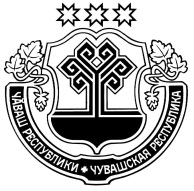 Чувашская РеспубликаАдминистрация Вурнарского районаПОСТАНОВЛЕНИЕ13.12.2021 г.№ 731п ВурнарыО внесении изменений в постановление администрации Вурнарского района Чувашской Республики от 09.11.2017 № 733 «О порядке формирования и деятельности комиссии по соблюдению требований к служебному поведению муниципальных служащих в администрации Вурнарского района Чувашской Республики и урегулированию конфликта интересов»О внесении изменений в постановление администрации Вурнарского района Чувашской Республики от 09.11.2017 № 733 «О порядке формирования и деятельности комиссии по соблюдению требований к служебному поведению муниципальных служащих в администрации Вурнарского района Чувашской Республики и урегулированию конфликта интересов»